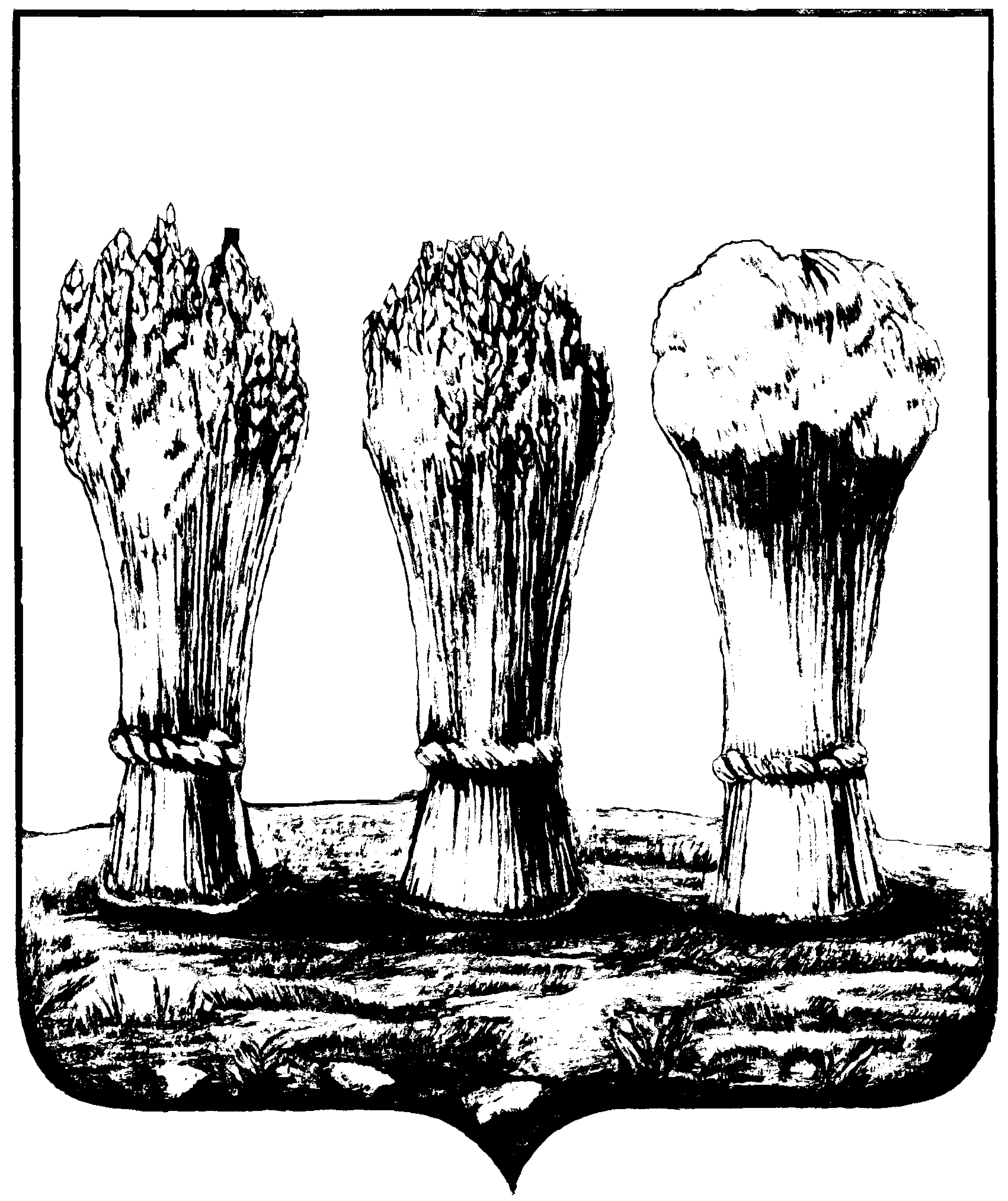 ПЕНЗЕНСКАЯ ГОРОДСКАЯ ДУМАРЕШЕНИЕ29.04.2016                                                                                               № 429-21/6Отчето деятельности Управления транспорта и связи города Пензы по организации транспортного обслуживания населения в 2015 году	Заслушав и обсудив отчет о деятельности Управления транспорта и связи города Пензы по организации транспортного обслуживания населения в 2015 году, на основании статьи 22 Устава города Пензы,Пензенская городская Дума решила:	1.Отчет о деятельности  Управления транспорта  и  связи  города Пензы  по  организации  транспортного  обслуживания  населения  в  2015 году принять  к  сведению.2. Рекомендовать Управлению транспорта и связи города Пензы:1) продолжить работу по совершенствованию (оптимизации) маршрутной сети;2) провести работу по улучшению качества предоставления транспортных услуг жителям города Пензы;3)  обеспечить взаимодействие с контрольно-надзорными органами Межрегиональным  управлением  государственного  автодорожного  надзора по Пензенской области и Республике Мордовии, УМВД России по г.Пензе, ОГИБДД  г. Пензы по принятию мер к нарушителям Правил перевозок пассажиров и Правил дорожного движения.3. Контроль за выполнением настоящего решения возложить на заместителя главы администрации города (А.В. Шевченко) и  постоянную  комиссию Пензенской   городской  Думы   по   социально-экономическому     развитию,  промышленности,  транспорту,  связи   и   предпринимательской  деятельности  (А.А. Стрельников).Глава  города								         В.П.Савельев